9 января – 255 лет со времени выпуска  ассигнаций в России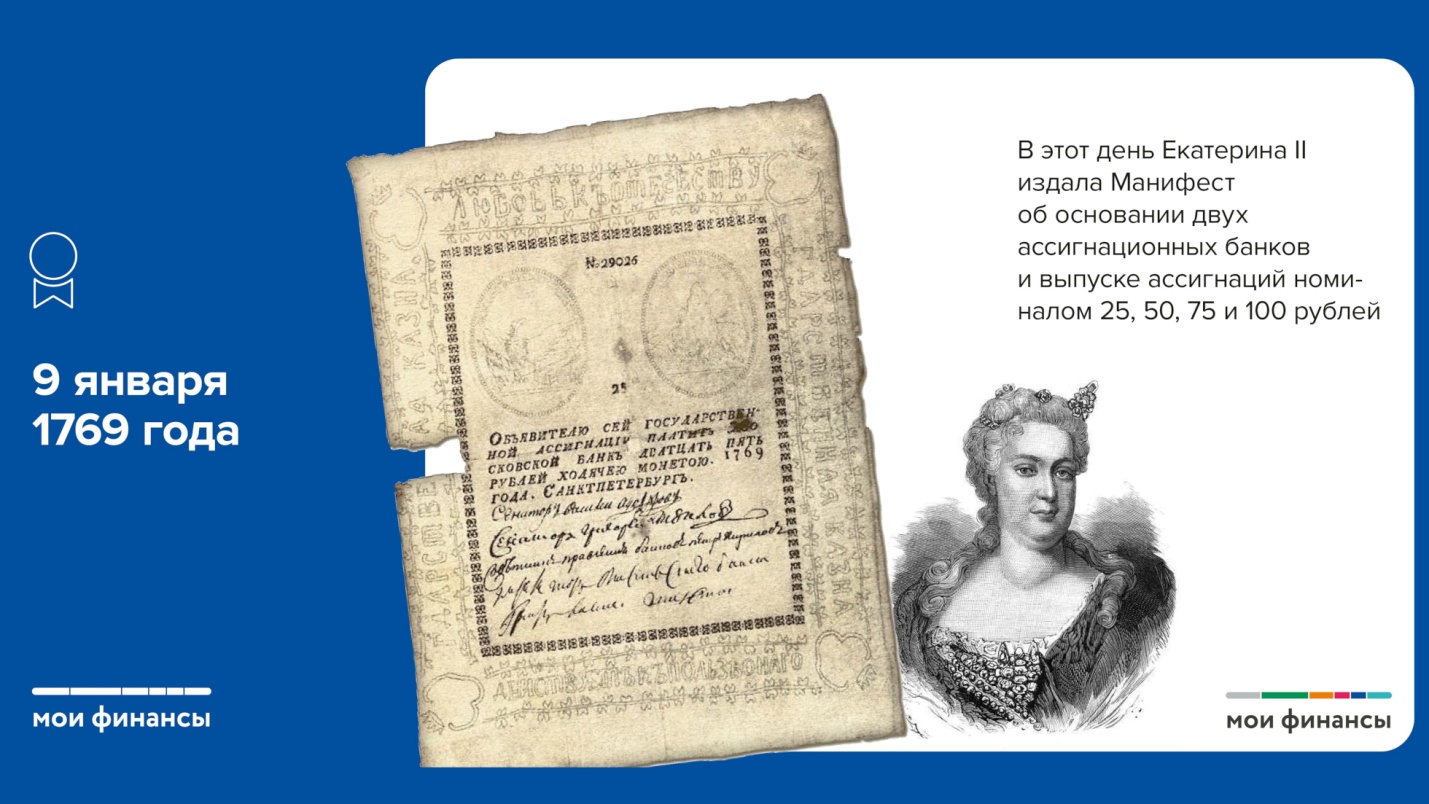 